EIA-805
WEEKLY BULK TERMINAL REPORT
INSTRUCTIONSQUESTIONSIf you have any questions about Form EIA-805 after reading the instructions, please contact the Survey Manager at (202) 586-4749. PURPOSEThe Energy Information Administration (EIA) Form EIA-805, Weekly Bulk Terminal Report, is used to collect data on the end-of-week stocks and blending activity of blending plants and terminals (including bulk terminals). Reportable blending activity includes blending and reclassification of gasoline, distillate fuel oil, kerosene, and kerosene-type jet fuel. The data appear on EIA’s website at http://www.eia.gov/ and in the EIA publication, Weekly Petroleum Status Report.WHO MUST SUBMITThe Form EIA-805 is mandatory under 15 U.S.C. §772(b) and must be completed by the operators of bulk terminals, blending plants, and end-user storage facilities selected by EIA. Companies are selected into the EIA weekly sample according to a procedure that assures coverage of 90 percent of each information element.WHEN TO SUBMITThe Form EIA-805 must be received by EIA by 5 p.m. Eastern Time on the Monday following the end of the report period (e.g., the Weekly Bulk Terminal Report covering the week ending January 4, 2019 must be received by 5 p.m. Eastern Time January 7, 2019).HOW TO SUBMITInstructions on how to report are printed on Part 2 of Form EIA-805.We recommend secure file transmission (HTTPS) for companies to use when sending this form to EIA. Secure transmission is an industry standard method to send information over the internet using encrypted processes. Access the EIA secure transmission site at: https://signon.eia.doe.gov/upload/noticeoog.jsp Other methods of sending this form to EIA include the PC Electronic Data Reporting Option (PEDRO). PEDRO is a Windows-based application that will enable you to enter data interactively, import data from your own database, validate your data online, and transmit the encrypted data electronically to EIA via the Internet. If you are interested in receiving this free software, contact the Electronic Data Collection Support Staff at (202) 586-9659.COPIES OF SURVEY FORMS, INSTRUCTIONS, AND DEFINITIONSCopies in spreadsheet format (XLS) are available on EIA's website. You may access the materials by going to EIA’s website at:http://www.eia.gov/survey/#eia-805 Files must be saved to your personal computer. Data cannot be entered interactively on the website.GENERAL INSTRUCTIONSDefinitions of petroleum products and other terms are available on our website. Please refer to these definitions before completing the survey form.PART 1. RESPONDENT IDENTIFICATION DATAEnter the month, day, and year for which you are filing (e.g., January 4, 2019: Month 01 Day 4 Year 19). The weekly report period begins at 7:01 a.m. Eastern Time on Friday and ends at 7:00 a.m. Eastern Time on the following Friday.Enter the 10-digit EIA ID Number. If you do not have a number, submit your report leaving this field blank. EIA will advise you of the number. If there has been a change since the last report, enter an “X” in the block provided.Enter the name of the company filing the report. Enter the Doing Business As “DBA” name if appropriate.Enter the terminal site name. Enter the Terminal Control Number (TCN) used for identification of terminals and other facilities in the IRS ExSTARS system.Enter the physical address of the reporting company.Enter the mailing address of the Contact. (Note: If the physical address and mailing address are the same, provide the information only for the physical address.)Enter the name, telephone number, fax number and e-mail address of the person to contact concerning information shown on the report. The person listed should be the person most knowledgeable of the specific data reported. PART 2. SUBMISSION/RESUBMISSION INFORMATIONSubmissionRefer to “How to Submit” section for more details or methods for submitting data.ResubmissionA resubmission is required whenever an error greater than 5 percent of the true value is discovered by a respondent or if requested by EIA. Enter "X" in the resubmission box if you are correcting information previously reported.CommentsReport any unusual aspects of your operations during the current reporting period in the Comments section at the bottom of the form below Parts 1 and 2 on the cover page. Comments will be used in the validation process and should address any data anomalies that could raise questions requiring contact by survey staff for clarification. Comments will be protected in the same manner as other information reported on this form as described in detail in “Provisions Regarding Confidentiality of Information” following Part 3 of these instructions on Page 3.SPECIFIC INSTRUCTIONSPART 3. BULK TERMINAL AND BLENDING ACTIVITY and TERMINAL STOCKSThe Form EIA-805 is designed to collect the amount of finished product blended (i.e., input and produced) at bulk terminals.Quantities: Report using the following criteria.Report all input and production quantities to the nearest whole number in thousand barrels (42 U.S. gallons/barrel). Quantities ending in 499 or less are rounded down, and quantities ending in 500 or more are rounded up (e.g., 106,499 barrels are reported as 106 and 106,500 barrels are reported as 107).Report input and production data only for those products blended and/or reclassified at the terminal. If the quantity for a product for which you usually report data is zero, please enter “0". Shaded cells on the form are those in which data are not currently required to be reported.Report all Ending Stocks in custody at the blending terminal or bulk terminal regardless of ownership. Reported stock quantities should represent actual measured inventories at the terminal and stocks in transit to the terminal (i.e., stocks in transit via rail, truck, or barge to your terminal should be reported), excluding those in transit by pipeline. Petroleum products in transit by pipeline are reported by pipeline operators on Form EIA-802, Weekly Product Pipeline Report.Report stocks as of 7 a.m. Eastern Time Friday, which is the end of the report period, corrected to 60 degrees Fahrenheit (°F) less basic sediment and water (BS&W).Report all domestic and foreign stocks held at blending terminals or bulk terminals. Include foreign stocks only after entry through Customs. Exclude stocks of foreign origin held in bond.InputReport as input any finished product, blending component, oxygenate, or other product (including biofuels) blended or reclassified to a different product. Examples include: Reformulated Blendstock for Oxygenate Blending (RBOB) and Fuel Ethanol blended to produce Reformulated Gasoline Blended with Fuel Ethanol, and Kerosene blended with Distillate Fuel Oil.Report input whether blending or product reclassification takes place due to transfers of products between tanks, through in-line blending systems, or by splash blending in trucks or rail cars.Report as input any Distillate Fuel Oil to be reclassified to a different sulfur category as well as any Distillate Fuel Oil, Kerosene, or Kerosene-Type Jet Fuel being reclassified to a different product code (see Reclassification of Inventory discussed later in these instructions).Report gross input for each item listed on the survey form except where shaded. Do not “net out” inputs by reporting the difference between inputs and production.ProductionReport as production any finished product or blending component blended or reclassified from inputs reported on Form EIA-805. One example of production to report on Form EIA-805 is Reformulated Gasoline Blended with Fuel Ethanol blended from input of RBOB and Fuel Ethanol.Report production whether blending or product reclassification took place due to transfers of products between tanks, through in-line blending systems, or by splash blending in trucks or rail cars.Report as production any Distillate Fuel Oil reclassified from a different sulfur category as well as any Distillate Fuel Oil, Kerosene, or Kerosene-Type Jet Fuel reclassified from a different product code (see Reclassification of Inventory discussed later in these instructions).Report fuel ethanol production at the terminal only in the case of blending of denaturant (finished gasoline, motor gasoline blending components, or natural gasoline) with undenatured fuel-grade ethanol.Report gross production for each item listed on the survey form except where shaded. Do not “net out” production by reporting the difference between production and input.Total Input and Total ProductionWhen Form EIA-805 is completed correctly, every input barrel should have a corresponding production barrel. Therefore, total input should equal total production reported for Code 999. Small variances may exist due to rounding, measurement, gains, and losses, but reports with variances exceeding 5 thousand barrels should be checked for accuracy and will very likely prompt a follow-up call from EIA.Ending StocksReport “0” if the quantity for a product for which you usually report data is zero. Shaded cells on the form are those in which data are not currently required to be reported.Report all Ending Stocks in custody at the terminal regardless of ownership. Reported stock quantities should represent actual measured inventories at the terminal plus any stocks in transit to the terminal (i.e., stocks in transit via rail, truck, or barge should be reported), excluding those in transit by pipeline. Petroleum products in transit by pipeline are reported by pipeline operators on Form EIA-802, Weekly Product Pipeline Report. Report all domestic and foreign stocks held at terminals. Include foreign stocks only after entry through Customs. Exclude stocks of foreign origin held in bond.For purposes of this report, “after entry through Customs” is said to occur on:the “entry date” specified in block 7 on the U.S. Customs and Border Protection CBP Form 7501, Entry Summary (the entry date for a warehouse withdrawal is the date of withdrawal); the “import date” specified in block 5 on the U.S. Customs and Border Protection CBP Form 214A (Statistical Copy), Application for Foreign Trade Zone Admission and/or Status Designation; or the “export date” specified in block 4 on the U.S. Department of Commerce Form 7525-V, Shipper’s Export Declaration, for shipments from Puerto Rico to the 50 States and the District of Columbia.Reclassification of InventoryReport a finished product that is reclassified as a different finished product as follows: the quantity of the original product is reported in the “Input” column and the reclassified product is reported in the “Production” column.Example, if you have 10,000 barrels of kerosene in storage at the end of January, this quantity is to be reported as “Stocks” of Kerosene (Code 311) on the January report. If during February the intended use of the 10,000 barrels of kerosene is changed to Kerosene-Type Jet Fuel, report this reclassification by reporting the 10,000 barrels as an “Input” of Kerosene (Code 311) and as a “Production” of Kerosene-Type Jet Fuel (Code 213).Biofuels and Natural Gas Liquids, TOTAL (Product Code 003)Includes inputs of all biofuels (including fuel ethanol and biodiesel), and all Natural Gas Liquids (including butane, isobutane, and natural gasoline) as found on Form EIA-815 as Product Codes 141, 203, 205, 207, 244, 245 and 220.Report inputs of Product Code 003 as the sum of all inputs of the products listed above. For example, a terminal that blends 5,400 barrels of Fuel Ethanol with RBOB to make Finished Reformulated Gasoline Blended with Ethanol, blends 200 barrels of Butane to Conventional Gasoline not Blended with Fuel Ethanol to increase RVP, and blends 800 barrels of Biodiesel (B50-B100) with ULSD to make a B5 product would report the sum of the inputs of these three products (6,400 barrels) as a 6 on the report under Product Code 003 Inputs.Natural Gas Liquids (Product Code 242)Includes ethane, propane, butane, isobutane, and natural gasoline as found on Form EIA-815 as Product Codes 108, 246, 244, 245 and 220.Report inputs of Product Code 242 as the sum of all inputs of the products listed above. In the example in the last section (see Biofuels and Natural Gas Liquids, TOTAL), would report the butane inputs (200 barrels) as a 0 on the report under Product Code 242 Inputs.Report Ending Stocks of the sum of all the products listed above (including Propane—Product Code 246).Propane stocks should also be separately reported as Product Code 246.Biofuels BlendingIf biofuel is blended at the terminal with distillate fuel oil to make a finished distillate blend (B5, B20, etc.) report the activity as follows: Report the quantity of Biofuel (equivalent to Product Code 203 or 205 on the monthly Form EIA-815) as part of the Product Code 003 inputs.Report the quantity of the distillate fuel oil (Product Code 465, 466, or 467) being blended with biodiesel as inputs of Product Code 465.Report the quantity equal to the inputs of the biofuel and distillate as production of Product Code 465, 466, or 467. Example, if during the reporting week you have blended 5,000 barrels of Biodiesel (B100) with 95,000 barrels of ULSD (Product Code 465) to make 100,000 barrels of a B5 blended diesel, report 5 as part of your Product Code 003 inputs, report 95 as Product Code 465 inputs, and report 100 as Product Code 465 production. Gasoline Treated as Blendstock (GTAB) (Product Code 117)If GTAB is tested at the terminal and is certified as a finished motor gasoline where no further blending or treatment is required, such as adding oxygenates, report GTAB as follows:Report the quantity of GTAB that is certified as a finished product as an input of “GTAB”.Report an equal volume of the appropriate finished motor gasoline as a “Production” of the finished motor gasoline after it has been certified.Report input of GTAB and other material such as Fuel Ethanol and then production of Finished Motor Gasoline or another Motor Gasoline Blending Component in cases where GTAB is blended with another material to produce a new product.TransmixTransmix is created when two different petroleum products (e.g., motor gasoline and distillate fuel oil) become commingled during pipeline transport. Exclude transmix from all quantities reported on Form EIA-805.PROVISIONS REGARDING CONFIDENTIALITY OF INFORMATIONThe information reported on this form will be protected and not disclosed to the public to the extent that it satisfies the criteria for exemption under the Freedom of Information Act (FOIA), 5 U.S.C. §552(b), the DOE regulations, 10 C.F.R. §1004.11, implementing the FOIA, and the Trade Secrets Act, 18 U.S.C. §1905.The Federal Energy Administration Act requires EIA to provide company-specific data to other Federal agencies when requested for official use. The information reported on this form may also be made available, upon request, to another component of the Department of Energy (DOE); to any Committee of Congress, the Government Accountability Office, or other Federal agencies authorized by law to receive such information. A court of competent jurisdiction may obtain this information in response to an order. The information may be used for any nonstatistical purposes such as administrative, regulatory, law enforcement, or adjudicatory purposes.Disclosure limitation procedures are not applied to the statistical data published from this survey's information. Thus, there may be some statistics that are based on data from fewer than three respondents, or that are dominated by data from one or two large respondents. In these cases, it may be possible for a knowledgeable person to estimate the information reported by a specific respondent.Company specific data are also provided to other DOE offices for the purpose of examining specific petroleum operations in the context of emergency response planning and actual emergencies.SANCTIONSThe timely submission of Form EIA-805 by those required to report is mandatory under 15 U.S.C. §772(b), as amended. Failure to respond may result in a civil penalty of not more than $10,633 each day for each violation. The government may bring a civil action to prohibit reporting violations which may result in a temporary restraining order or a preliminary or permanent injunction without bond. In such civil action, the court may also issue mandatory injunctions commanding any person to comply with these reporting requirements.FILING FORMS WITH THE FEDERAL GOVERNMENT AND ESTIMATED REPORTING BURDENRespondents are not required to file or reply to any Federal collection of information unless it has a valid OMB control number. Public reporting burden for this collection of information is estimated to average 1.6 hours per response, including the time of reviewing instructions, searching existing data sources, gathering and maintaining the data needed, and completing and reviewing the collection of information. Send comments regarding this burden estimate or any other aspect of this collection of information including suggestions for reducing this burden to: Energy Information Administration, Office of Survey Development and Statistical Integration, EI-21, 1000 Independence Avenue, S.W., Washington, DC 20585; and to the Office of Information and Regulatory Affairs, Office of Management and Budget, Washington, DC 20503.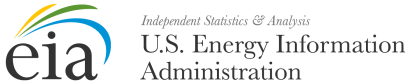  DEPARTMENT OF ENERGY
ENERGY INFORMATION ADMINISTRATION
Washington, DC 20585OMB No. 1905-0165
Expiration Date:  mm/dd/yyBurden 1.6 hours